Components of the description of the academic, didactic and organizational achievements of academic teachers conducting classes at the doctoral school to be posted on the school's website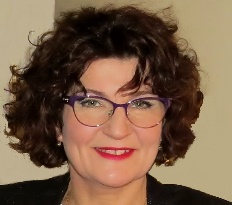 Beata Dulisz, Ph.D.General information: PhD in biological sciences, employed at the Department of Ecology and Environmental Protection at the Faculty of Biology and Biotechnology, UWM in Olsztyn. Research issues in the field of ornithology, including the synurbization processes of avifauna, the functioning of birds in urbanized areas, biology and ecology of wetland birds and agricultural landscape, genetics in the protection of species (black grouse, capercaillie). In addition, she has preparation and many years of experience in educating teaching staff for subject teaching, including biology in all types of schools and in academic teaching.Research Career: master in biology studies with teaching specialization (University of Pedagogy in Olsztyn), PH.D. in biological sciences (Museum and Institute of Zoology of the Polish Academy of Sciences in Warsaw). Employment and job titles: assistant at the Department of Biology Didactics (1991-2001); assistant professor at the Department of Ecology of Environmental Protection (since 2002); tutor of pedagogical practice at Faculty of Biology and Biotechnology (2002-2007); tutor of vocational training (2009-2013); head of postgraduate studies (Nature protection and management of Natura 2000 sites, Protection of biodiversity - environmental impact assessment and management; 2008-2018); member: Faculty Council (2007-2019), Dean's Council (from 2019), Senate Didactic Committee (2016-2019), UWM Educational Committee (from 2019); Head of the Departmental Didactic Committee (since 2016); Vice-Dean for Education at the Faculty of Biology and Biotechnology (term 2016-2020, 2020-still)Scientometric indicators: author of 120 publications, including 60 original ones; citations 157, h-index 6 (Google Scholar); https://orcid.org/0000-0001-6642-6504; https://www.researchgate.net/profile/Beata-DuliszResearch projects: participation in projects co-financed by the European Union from the European Social Fund, including the coordinator of the "Managing Natura 2000 sites" in the project "Extending and improving the educational offer addressed to people from outside the university and increasing the quality of teaching and competences of academic staff" under the Operational Program Human Capital, POKL-04.01.01-00-178 / 09-00 (2009-2011), coordinator of training and workshops at the Faculty of Biological Research and Development in the project "UWM Development Program in Olsztyn", POWR.03.05.00-00-Z310 / 17 ( 2018-2022).Coordination of courses, teaching activity: Ecology, Ecology of urban environments, Ecology of the city, Behavioral ecology, Ecological aspects of biotechnology, Experiment in ecological research, Global changes in the natural environment of the Earth, Ornithology, Ecophysiology of birds, Migrations of birds, Field classes and workshops - vertebrate identification; Theoretical foundations of education, Fundamentals of general didactics, Didactics of biology, Pedagogical training course for academic teachers, Modern methods and techniques of conducting didactic classes, Didactics of high school.Internships and study visits: DAAD scholarship (Pedagogical Department of the University of Cologne, Germany, 1998); research and teaching internship (Yanayacu Biological Station and Center for Creative Studies, Cosanga, Equador, 2010), research internships (Laboratory of Molecular and Biometric Techniques, Museum and Institute of Zoology of the Polish Academy of Sciences in Warsaw, 2011); Analysis of the physiological parameters of the blood of wild birds ", Department of Experimental Zoology and Evolutionary Biology of the University of Lodz, 2015). Awards: Rector's awards in the field of scientific, didactic and organizational activities.Other activities: member of scientific societies (European Ornithological Union, Polish Zoological Society); secretary of the Olsztyn Branch of the Polish Zoological Society (1992-2008); chairwoman of the Regional Committee of the Biological Olympiad for secondary school students (2005-2016); co-organizer of a series of conferences for biology teachers "Matura exam in biology as a pass to natural science", tutoring for students; 